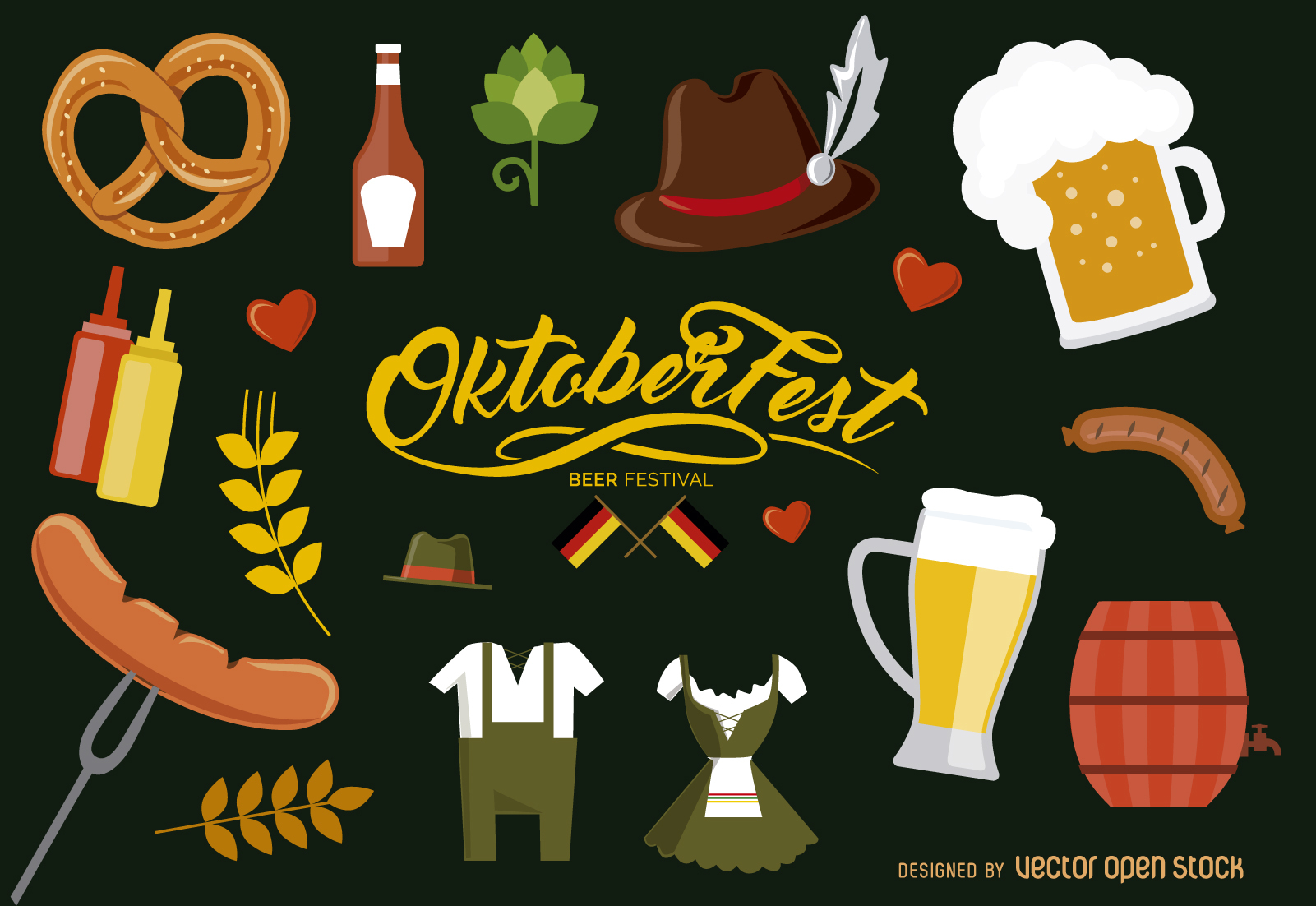 SABADO 6 DE OCTUBREDE 12.00  A 17:00TERRAZA DE EL CAFETINGRAN FIESTA TÍPICA ALEMANAORGANIZA AYUNTAMIENTO DE LA PARRILLACOLABORA BAR "EL CAFETÍN"MENÚCOSTILLAR A LA BRASA CON PATATAS FRITASSALCHICHA ALEMANA "BRATWURST" CON CHUCRUT PAN Y CONSUMICIÓN5 EUROSTAMBIÉN HABRÁ CERVEZA ALEMANAAMBIENTACIÓN MUSICAL TIPICA ALEMANA